Аннотация к рабочей программе по химии 8-9  класс  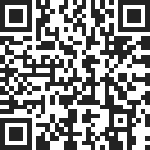 Рабочая программа составлена на основе: Федерального компонента государственного стандарта общего образования по химии (часть 1, основное общее образование) для основной общеобразовательной школы, в соответствии с ФГОСТ основного общего образования;примерной программы основного общего образования по химии (базовый уровень) для 8-9 классов, рекомендованной Министерством образования и науки РФ; а также с использованием авторской программы Новошинского И.И., Новошинской Н.С., Москва «Русское слово», 2012 г.,в соответствии с существующей концепцией химического образования и реализует принцип концентрического построения курса.Рабочая программа по химии: конкретизирует положения Фундаментального ядра содержания обучения химии с учѐтоммежпредметных связей учебных предметов естественно-научного цикла; определяет последовательность изучения единиц содержания обучения химии и формирования (развития) общих учебных и специфических предметных умений; Содержание программы направлено на освоение знаний и на овладение умениями на базовом уровне, что соответствует Образовательной программе школы. Она включает все темы, предусмотренные федеральным государственным образовательным стандартом основного общего образования по химии и авторской программой учебного курса.В соответствии с Федеральным государственным образовательным стандартом основного общего образования,  учащиеся должны овладеть такими познавательными учебными действиями, как умение формулировать проблему и гипотезу, ставить цели и задачи, строить планы достижения целей и решения поставленных задач, проводить эксперимент и на его основе делать выводы и умозаключения, представлять их и отстаивать свою точку зрения. Кроме этого, учащиеся должны овладеть приемами, связанными с определением понятий: ограничивать их, описывать, характеризовать и сравнивать. Следовательно, при изучении химии в основной школе учащиеся должны овладеть учебными действиями, позволяющими им достичь личностных, предметных и метапредметных образовательных результатов.Особенностью  содержания курса «Химия» являются то, что в базисном учебном (образовательном) плане этот предмет появляется последним в ряду изучения  естественнонаучных дисциплин. Данная  необходимость  освоения объясняется тем, что школьники должны обладать не только определенным запасом предварительных естественнонаучных знаний, но и достаточно хорошо развитым абстрактным мышлением. Учащимися уже накоплены знания по смежным дисциплинам цикла: биологии, физики, математики, географии, сформировались умения анализировать, вести наблюдения, сравнивать объекты наблюдения.В соответствии с учебным планом  на изучение химии в основной школе  отводится 2 часа в неделю в течение двух лет – в 8 и 9 классах, всего 136 учебных занятий, при нормативной продолжительности учебного года 34 учебных недель  Таким образом, время, выделяемое рабочими учебными планами на изучение химии в 8 и 9  классах  на практике равно 68  часам в каждом.